Publicado en Madrid el 12/03/2018 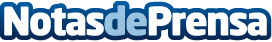 Sprinter incorpora la marca Brooks a su sección de runningLa cadena deportiva amplía su cartera de marcas internacionales con una enseña especializada en running y dirigida a corredores exigentesDatos de contacto:Miriam BermejoNota de prensa publicada en: https://www.notasdeprensa.es/sprinter-incorpora-la-marca-brooks-a-su Categorias: Nacional Moda Sociedad Otros deportes Consumo http://www.notasdeprensa.es